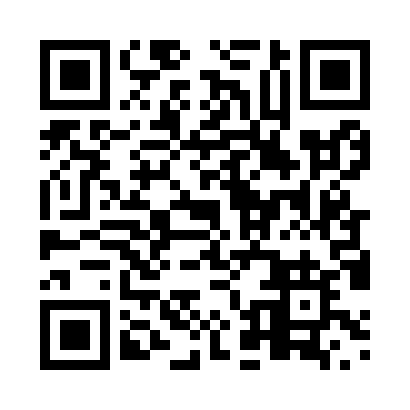 Prayer times for Beaver Point, British Columbia, CanadaWed 1 May 2024 - Fri 31 May 2024High Latitude Method: Angle Based RulePrayer Calculation Method: Islamic Society of North AmericaAsar Calculation Method: HanafiPrayer times provided by https://www.salahtimes.comDateDayFajrSunriseDhuhrAsrMaghribIsha1Wed4:065:521:116:158:3010:162Thu4:045:501:106:168:3110:183Fri4:025:491:106:178:3310:204Sat3:595:471:106:188:3410:235Sun3:575:461:106:198:3610:256Mon3:545:441:106:198:3710:277Tue3:525:421:106:208:3810:298Wed3:505:411:106:218:4010:329Thu3:475:391:106:228:4110:3410Fri3:455:381:106:238:4310:3611Sat3:435:371:106:248:4410:3812Sun3:405:351:106:248:4510:4113Mon3:385:341:106:258:4710:4314Tue3:365:321:106:268:4810:4515Wed3:345:311:106:278:4910:4716Thu3:315:301:106:288:5110:5017Fri3:295:291:106:288:5210:5218Sat3:275:271:106:298:5310:5419Sun3:255:261:106:308:5510:5620Mon3:235:251:106:318:5610:5921Tue3:215:241:106:318:5711:0122Wed3:195:231:106:328:5811:0323Thu3:175:221:106:338:5911:0524Fri3:165:211:106:349:0111:0625Sat3:155:201:116:349:0211:0626Sun3:155:191:116:359:0311:0727Mon3:155:181:116:369:0411:0728Tue3:145:171:116:369:0511:0829Wed3:145:171:116:379:0611:0930Thu3:145:161:116:379:0711:0931Fri3:135:151:116:389:0811:10